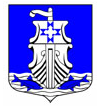 Администрация
муниципального образования
«Усть-Лужское сельское поселение»
Кингисеппского муниципального района
Ленинградской областиПОСТАНОВЛЕНИЕ11.11.2021 №262												О запрете выхода на ледовое покрытие водных объектов на территории МО «Усть-Лужское сельское поселение» в зимний и весенний период 2021-2022 гВ соответствии с пунктом 24 части 1 статьи 15 Федерального закона от 06.10.2003 года№ 131-ФЗ «Об общих принципах организации местного самоуправления в Российской Федерации», пунктами 6.5 и 6.6 Правил охраны жизни людей на водных объектах Ленинградской области, утвержденных постановлением Правительства Ленинградской области от 29.12.2007 года № 352, в связи с понижением температуры воздуха до отрицательных значений и предстоящим льдообразованием на водных объектах, в связи с возникновением угрозы жизни и здоровью людей при выходе на ледовое покрытие водных объектов, администрацияпостановляет:Запретить выход людей на ледовое покрытие водных объектов Усть-Лужского сельского поселения до окончания образования устойчивого ледостава, а также в период его таяния вплоть до полного разрушения.Запретить выезд и передвижение граждан с использованием транспортных средств или иных устройств, предназначенных для перевозки людей, грузов или оборудования по льду Финского залива, реки Луга и озер Белое, Липовское за исключением транспортных средств:рыбодобывающих организаций разных форм собственности, ведущих промысел по разрешениям на закрепленных за ними рыбопромысловых участках;поисково-спасательных формирований МЧС России, других министерств и ведомств, осуществляющих свои функции в рамках законодательства РФ;государственных инспекторов рыбнадзора;подразделений МВД и спецслужб при исполнении ими служебных обязанностей.Специалисту по ЖКХ, ГО и ЧС в местах, наиболее часто посещаемых рыбаками,  выставить аншлаги с надписью «Выход на лед запрещен» до образования на водоёмах устойчивого льда, а также в период его таяния и разрушения.Данное постановление разместить на официальном сайте администрации МО «Усть-Лужское сельское поселение».Считать постановление от 01.12.2020 г. № 262 «О запрете выхода на ледовое покрытие водных объектов на территории МО «Усть-Лужское сельское поселение» утратившим свою силу.Контроль за исполнением данного постановления оставляю за собой.Глава администрации								П.И. КазарянЧерненко Л.И., 4 экз.